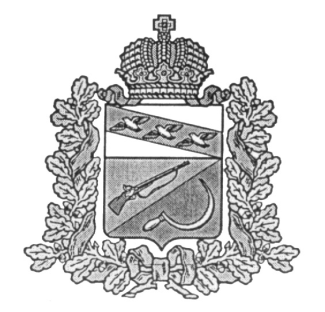 СОБРАНИЕ ДЕПУТАТОВТЕРЕБУЖСКОГО СЕЛЬСОВЕТАЩИГРОВСКОГО РАЙОНА КУРСКОЙ ОБЛАСТИР Е Ш Е Н И Еот  «21» ноября 2023 года                 № 40-94-7Об утверждении Перечня индикаторов риска нарушения обязательных требований, используемых при осуществлениимуниципального контроля в сфере благоустройстваВ соответствии с пунктом 3 части 10 статьи 23 Федерального закона от 31.07.2020 № 248-ФЗ «О государственном контроле (надзоре) и муниципальном контроле в Российской Федерации», Собрание депутатов Теребужского сельсовета  Щигровского района Курской области                                    Решило:1. Утвердить Перечень индикаторов риска нарушения обязательных требований, используемых при осуществлении муниципального контроля в сфере благоустройства согласно Приложению к настоящему Решению.2. Признать недействующим пункт 1.1. Решения Собрания депутатов Теребужского сельсовета Щигровского района Курской области от «20» апреля 2022г. № 10-31-7 «О внесении изменений и дополнений в решение Собрания депутатов Теребужского сельсовета от 21.12.2021 г. № 3-12-7 «Об утверждении Положения о муниципальном контроле в сфере благоустройства на территории  Теребужского сельсовета Щигровского района Курской области».3. Настоящее Решение вступает в силу со дня его официального обнародования.Председатель Собрания депутатовТеребужского сельсовета                                             Т.С. КозявкинаГлаваТеребужского сельсоветаЩигровского района                                                    И.С.ВоробьевПриложениек  решению Собрания депутатов Теребужскогосельсовета Щигровского района Курской областиот  «21» ноября 2023 г. № 40-94-7Перечень индикаторов риска нарушения обязательных требований, используемых при осуществлениимуниципального контроля в сфере благоустройстваОтсутствие в органе местного самоуправления сведений  об уборке временных ограждений, о демонтаже временных объектов по истечении срока действия разрешения на их установку, о сносе деревьев по истечении срока действия порубочного билета, о пересадке деревьев и кустарников по истечении срока действия разрешения, об окончании строительства (реконструкции) объекта капитального строительства по истечении срока действия разрешения о строительстве (реконструкции), о консервации объекта капитального строительства (в случае прекращения его строительства (реконструкции) или в случае приостановления строительства (реконструкции) объекта на срок более 6 месяцев).Отсутствие в органе местного самоуправления сведений о согласовании документов, предъявляющих требования к фасадам конкретных зданий, строений, сооружений и иных объектов, а также к прилегающим территориям (паспорта фасадов зданий, сооружений, благоустройства, проекты благоустройства и пр.) при наличии сведений о строительстве (реконструкции), переустройстве, перепланировке зданий, строений, сооружений и иных объектов.